Förslag på ämnen för kandidatuppsatser med FEK-inriktning – vt 2021Handledarförslag – och uppdragE-mail till handledare i UppsalaAnders Roos anders.roos@slu.se ; Torbjörn Andersson Torbjorn.E.Andersson@slu.se ; Anders Lindhagen anders.lindhagen@slu.se ; Cecilia Mark-Herbert cecilia.mark-herbert@slu.seUppdrag (10 januari, 2020) Id: 390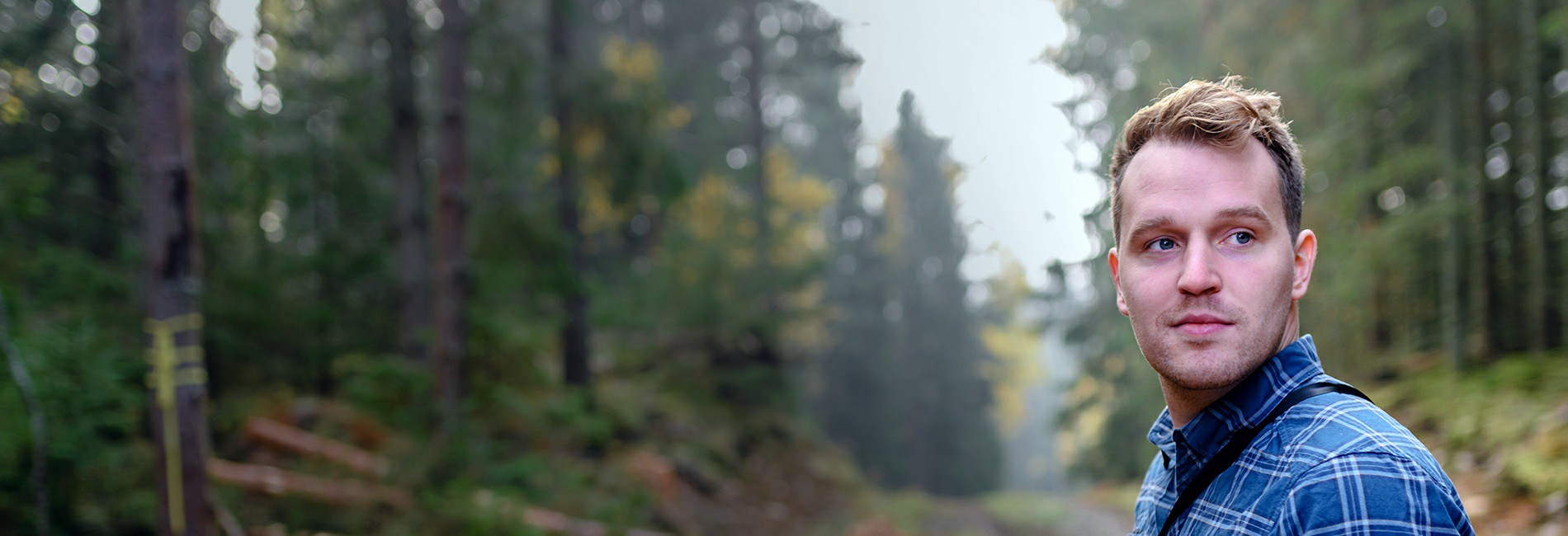 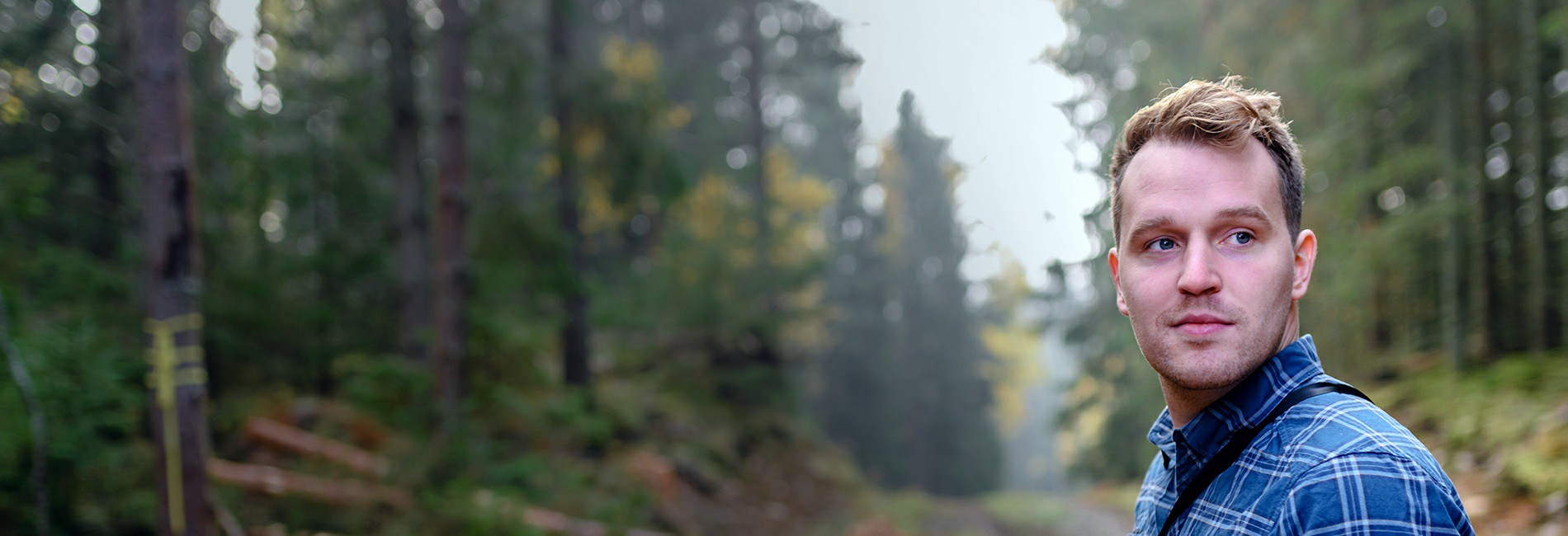 Examensarbete Hur ser privata markägare på skogsvård, 15 hpExamensarbete - Hur ser privata skogsägare på skogsvård? 15 hpI skogen växer framtiden. Väx med oss!Holmen är en av Sveriges största skogsägare och den växande skogen är grunden för vår verksamhet. Med hållbarhet i alla led får du vara med och skapa en bättre framtid. Ta chansen och sök examensarbete hos oss! Vi odlar framtiden!BakgrundÅterbeskogning är en förutsättning för att få skörda mogen skog. På Holmens egen skog läggs runt 150 miljoner årligen för att föryngra skogen. På egen skog finns detaljerad information om skogen efter varje åtgärd som skickas in av utförande entreprenör.  Hos privata markägare är det annorlunda, man kanske inte har en lika tydlig plan för hur man ska återbeskoga och det är möjligt att den får mindre fokus då en framtida vinst av investeringen är väldigt långt bort. Det blir därför ofta virkesköparens roll som rådgivare att planera föryngring och kommande skogsvård samt kommunicera angående utförande.Holmen Skogs effektmålArbetet bör mynna ut i en beskrivning av skogsägarens syn på återväxt och skogsvård i relation till virkesköp samt ett förslag på hur en kommunikationsplan skulle kunna se ut riktat till markägare gällande skogsvård.  Syfte med examensarbetetKartlägga hur privata markägare ser på skogsvården, ses det som en investering snarare än en kostnad? Undersöka vikten av bra skogsvårdplanering vid virkesköp.Identifiera vilken typ av information och hur den privata skogsägaren vill ha information om skogsvårdsuppdrag.Avgränsning  Privata skogsägare i Sverige.Metod  Intervju/enkätstudie med skogsägare.I skogen växer framtid  Holmen är en av Sveriges största skogsägare och den växande skogen är grunden för vår verksamhet. Här får du jobba med skogens kretslopp från planta till planka, där vi förädlar råvaran till allt från trä för klimatsmart byggande till förnybara förpackningar, magasin och böcker. Holmen producerar även förnybar energi från vatten- och vindkraft. Med hållbarhet i alla led får du vara med och skapa en bättre framtid tillsammans med oss.Holmen Skog ansvarar för koncernens skogar på drygt en miljon hektar och vi brukar dem aktivt, långsiktigt och hållbart. Tack vare   våra skogar kan vi förse koncernen med hållbar råvara, bedriva virkeshandel och erbjuda skogliga tjänster till privata skogsägare. Skogen bidrar med stor klimatnytta genom att binda koldioxid och ge samhället en förnybar och fossilfri råvara. Skogsbruket skapar  sysselsättning i hela landet och bidrar till en levande landsbygd. Vi är idag drygt 350 medarbetare från Norsjö i norr till Oskarshamn i söder. Vårt huvudkontor ligger i Örnsköldsvik.Kontaktperson  Sara Nilsson Verksamhetsutvecklare skogsvård sara.nilsson@holmen.com076- 777 83 74ÄmneSpråk Problemfokus (och eventuell länk)Förslag från * mail, se nedan (handledare)MarknadsföringMarknadsundersökning – t.ex. preferenser gentemot bio-produkter, träbyggande etc.Anders REkonomisk/strat. analysAnalys av alternativ ur strategisk eller lönsamhetssynpunktAnders RStrategi/ MarknadsföringNya produkter eller utökat tjänsteinnehåll i befintliga produkter – hur minska beroendet av råvarukostnaden?Torbjörn AMarknadsföringKunders attityder till bioekonomi respektive konkurrerande material.Torbjörn AOrg.teoriMedarbetares incitament till måluppfyllelse i organisationer – är dessa ändamålsenliga? Torbjörn ASCM / Org.teoriImplementering av digitaliseringsprocesser i befintliga flöden.Torbjörn AOrg.teoriUtvärdering av införda nya grepp i organisationer – ”jobba smartare”Torbjörn AOrg.teoriFramtida kompetensförsörjning inom skogssektorn – vad attraherar befintlig och potentiell arbetskraft idag.Torbjörn ASCMVärdeskapandeanalys i (en del) av den skogliga förädlingskedjan. En processkartläggning med monetära dimensioner.Torbjörn AOrg.teoriHur kan företaget bidra till att utveckla sina entreprenörerTorbjörn AOrg.teoriLinjechefers förväntningar på framtida tillämpning av AI i produktionsprocessenTorbjörn AMarknadsföringTräkompositer ws solidträ i trallapplikationer – en konsumentundersökningTorbjörn ACertifiering: Fördelar och nackdelar ur ett markägarperspektivAnders LVärderingVärdeutvecklingen på skogsfastigheter – Vilka är drivkrafterna? Anders LEkonomisk analysGenerell naturvård i skogsbruket. Vad kostar nyckelbiotoper och generell hänsyn. Ett markägarperspektiv. Anders LPolicyImplementeringen av EU-direktiv, t ex artkonventionen i svenskt skogsbruk. Anders LMarknadsföringSv/engGrund för hållbarhetskommunikation SDG i strategiska rapporter, jämförande analys. Innehållsanalys – vilka SDG kommuniceras? CillaMarknadsföringSV/engHur används PPP, Public private partnerships, samarbete mellan skogsföretag och NGO (eller andra icke-vinstdrivande organisationer) för att arbeta för hållbar utveckling. CillaMarknadsföringSV/eng MWC – multistory wood construction, vad säger mäklarna vid försäljning av lägenheter (i flervåningshus i trä)? Cilla